ПОЛЕЗНЫЕ СОВЕТЫ РУКОВОДИТЕЛЮОБЩЕОБРАЗОВАТЕЛЬНОЙ ОРГАНИЗАЦИИПри использовании мессенджеров определите один основной, черезкоторый Вы будете направлять рабочую информацию педагогическим работникам.Во время учебных занятий не направляйте сообщения и вопросы, которые не требуют срочного ответа «здесь и сейчас». В мессенджере для сообщений используйте функцию «отложенные отправления», которая поможет снять психологическую напряженность учителя во время проведения учебных занятий.При постановке задачи используйте прием «дедлайна», применяемый в тайм-менеджменте.Дедлайн- крайний срок выполнения задачи или работы, определённый момент времени,к которому должна быть достигнута цель или задача.Проанализировать и скорректировать локальные нормативные акты.Исключите дублирование информации на бумажном и электронном носителе.Рособрнадзор определил дальнейшие шаги по снижению бюрократической нагрузки в системе образования.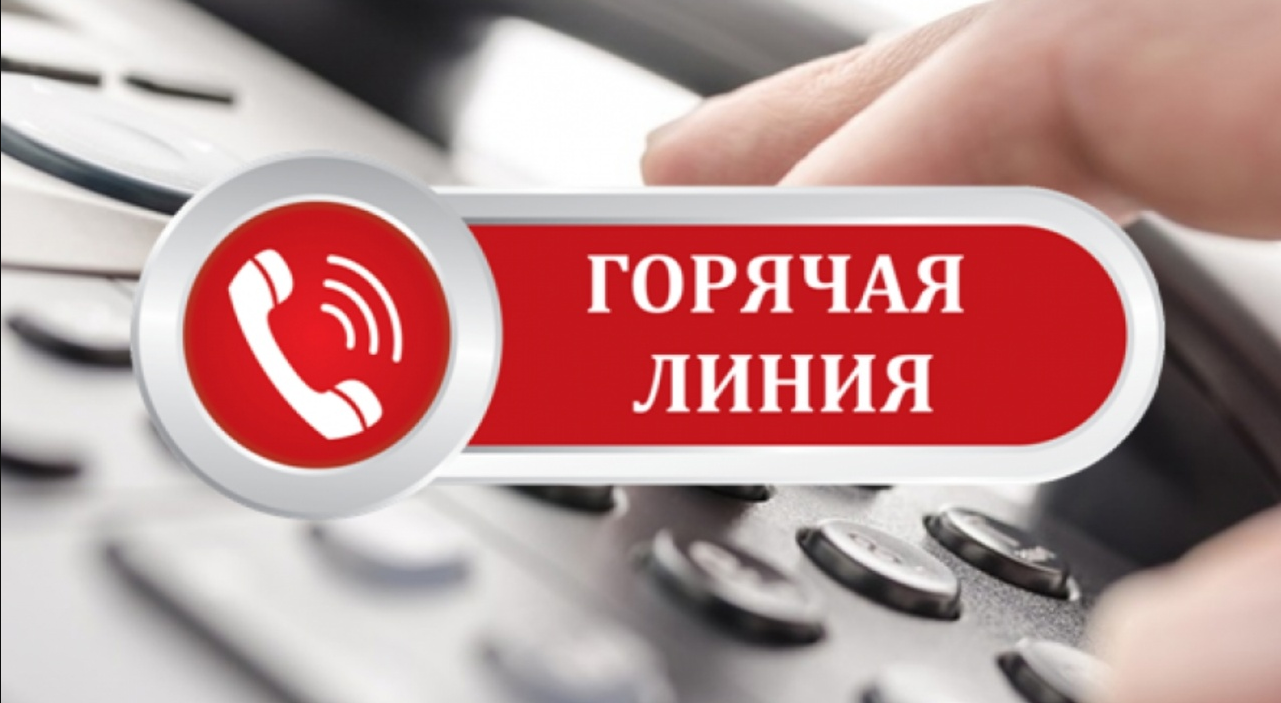 «Работу в этом направлении нужно расширить на все уровни образования и разгружать всех педагогов, дать им время заниматься своей основной работой – передавать знания. Здесь право главного голоса должно быть за экспертным сообществом: что нужно оставить, а от чего надо избавляться, что повлияет положительно на систему и разгрузит образовательные организации от ненужной волокиты. Сюда входит не только работа с документами, но и с информационными системами, разнообразные мониторинги»А.А. МузаевРуководитель РособрнадзораСНИЖЕНИЕ БЮРОКРАТИЧЕСКОЙ НАГРУЗКИhttp://newhq.b-edu.ru/deyatelnost/snizhenie-byurokraticheskoj-nagruzki/НОВОЕ В ЗАКОНОДАТЕЛЬСТВЕ В СФЕРЕ ОБРАЗОВАНИЯhttp://newhq.b-edu.ru/deyatelnost/kontrolno-nadzornaya-deyatelnost/federalnyij-gosudarstvennyij-kontrol-(nadzor)/soblyudenie-obyazatelnyix-trebovanij-zakonodatelstva-(metodicheskie-materialyi)/novoe-v-zakonodatelstve/ОТДЕЛ ГОСУДАРСТВЕННОГО НАДЗОРАВ СФЕРЕ ОБРАЗОВАНИЯТелефон:8(4832) 580 - 425Электронный адрес: polyatkova@hq.b-edu.ru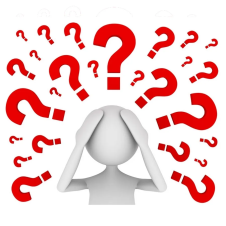 КАКИЕ ДОКУМЕНТЫ ОБЯЗАН                              ВЕСТИ ПЕДАГОГИЧЕСКИЙРАБОТНИК?Правовой статусКАК ВЕСТИ ОСТАЛЬНЫЕ ДОКУМЕНТЫВУСЛОВИЯХ НОВОГО ЗАКОНОДАТЕЛЬСТВА?РЕКОМЕНДАЦИИ:СВОЕВРЕМЕННЫЙ АНАЛИЗ,
КОРРЕКТИРОВКА, ОПТИМИЗАЦИЯ И
РАСПРЕДЕЛЕНИЕ - ЭТО ПУТЬ КСНИЖЕНИЮ ДОКУМЕНТАЦИОННОЙ
НАГРУЗКИ И СОБЛЮДЕНИЮ
ЗАКОНОДАТЕЛЬСТВА!КАК РАБОТАТЬ С ЗАПРОСАМИ?В случае поступления запросов о предоставлении информацииот организаций руководителю необходимо придерживаться
следующего алгоритма действий:НЕ НА КАЖДЫЙ ЗАПРОС НУЖНО ПРЕДОСТАВЛЯТЬ ИНФОРМАЦИЮ!ПереченьдокументовКто готовитдокумент?Рекомендациируководителю общеобразовательной организации1. Рабочиепрограммы предмета, курса(в т.ч. внеурочной деятельности), модуляУчительУтвердите Положение о рабочей программе. Оно должно детально объяснять учителям, как оформить рабочую программу и в какие сроки2. Журнал успеваемостиУчительПунктом 2.3 приказа Минобрнауки России от 11.05.2016 № 536«Об утверждении Особенностей режима рабочего времени и времени отдыха педагогических и иных работников организаций, осуществляющих образовательную деятельность», определено ведение журнала и дневников обучающихся в электронной (либо в бумажной) форме.В отношении обучающихся, выбравших бумажный вариант журнала, педагогический работник обязан его вести в бумажной форме3. ЖурналвнеурочнойдеятельностиУчительПунктом 2.3 приказа Минобрнауки России от 11.05.2016 № 536«Об утверждении Особенностей режима рабочего времени и времени отдыха педагогических и иных работников организаций, осуществляющих образовательную деятельность», определено ведение журнала и дневников обучающихся в электронной (либо в бумажной) форме.В отношении обучающихся, выбравших бумажный вариант журнала, педагогический работник обязан его вести в бумажной форме4. ПланвоспитательнойработыКлассныйруководи-тельТак как обязательными требованиями формы документа не установлены, для оптимизации и единообразия работы разработайте единую форму документов. Требования к оформлению этого документа могут быть установлены ЛНА по согласованию с профсоюзом5. Характеристикана обучающегося(по запросу)Учитель/Классныйpуководu-mельТак как обязательными требованиями формы документа не установлены, для оптимизации и единообразия работы разработайте единую форму документов. Требования к оформлению этого документа могут быть установлены ЛНА по согласованию с профсоюзом